What to do today1. Story timeRe-read Superheroes – All Sorts.2. Answering questions about a storyLook at the page of Seven Super Questions.Read the first question carefully and say what you think the answer is. Now go on and answer the rest of the questions.Use the Superhero Reading Strategies to help you read any words that are new or tricky.If you are a superhero, write all or some of your answers using your very best handwriting.3. Extending sentences with becauseOf all the superheroes in Superheroes – All Sorts, which do you think is the best?On My All Sorts Top Star, draw the ‘best’ superhero from the story and write a sentence saying why you have chosen them.Use the word because to explain your choice. I think the plumber superhero is the best because he can stop floods and help people.Use Batman’s Guide to Spelling Because to help your spelling.Set yourself a super challenge: how many sentences about your best superhero from the story can you write?Now try this Fun-Time ExtraGo to https://www.youtube.com/watch?v=ntuqTuc6HxM Listen to the song, Search for the Hero. Learn the chorus to the song off by heart.Seven Super Questions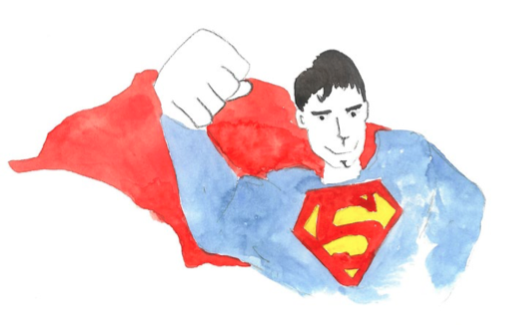 1. Which superhero in the story wears a red skirt and has yellow legs?  ____________________________________________________________2.  Which superhero is the opposite of the fat superhero? ____________________________________________________________3. Write two other pairs of opposites used in the story.____________________________ and ________________________________________________________ and ____________________________4. Name two places where we are told that there are superheroes. ____________________________ and ____________________________5.  What is a plumber? _____________________________________________________________6.  What does it mean when it says that superheroes ‘come in all shapes and sizes’? ____________________________________________________________     7. Look at the superhero who is described in the story as ‘short’. What          sort of ‘superheroic’ things might the short superhero get up to?     _____________________________________________________________     _____________________________________________________________    ___________________________________________________Superhero Reading Strategies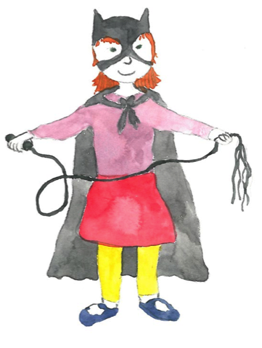 My All Sorts Top Star____________________________________________________________________________________________________________________________________________________________________________________________________________________________________________________________________________________________________Batman’s Guide to Spelling Because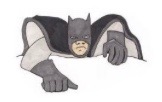 becausebig elephants can always understand small elephantsSearch for the Heroby M People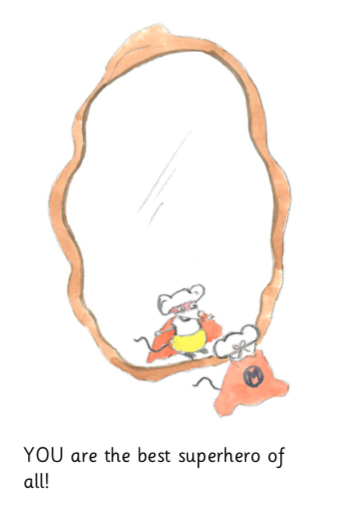 Chorus LyricsYou’ve got to search for the hero inside yourselfSearch for the secrets you hideSearch for the hero inside yourselfUntil you find the key to your life!This is a picture of Superhero Me!Look at the pictures to help.Try to sound out the word using the sounds you know.Look at the beginning letters.Look at the ending of the word.Look for a smaller word within the word.Skip the word and read through to the end of the sentence.Try to have a guess at the word. Does your word make sense in the sentence?Use the other words around to get the context of the word.Go back and re-read the word and the sentence.Look the word up in a dictionary.Ask a friend or an adult for help.